О внесении изменений в план деятельности Управления Федеральной службы по надзору в сфере связи, информационных технологий и массовых коммуникаций по Республике Бурятия на 2020 годВ соответствии с Указом Президента Российской Федерации от02.04.2020 №239 «О мерах по обеспечению санитарно – эпидемиологического благополучия населения в связи с распространение короновирусной инфекции (COVID-19)», во  исполнение поручения Центрального аппарата Роскомнадзора от 03.04.2020 № 04СВ-18645, приказываю:1. Отменить проведение систематического наблюдения в отношении газеты «Молодежь Бурятии» (Б – 0045 от 09.03.1999)2. Отделу контроля и надзора в сфере массовых коммуникаций внести изменения в электронную версию Плана, сформированного в ЕИС Роскомнадзора (ID 2472284).3. Помощнику руководителя Управления В.А. Коновалову разместить сведения о внесенных изменениях на официальном сайте Управления.4. Контроль за исполнением настоящего Приказа оставляю за собой.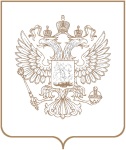 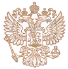 РОСКОМНАДЗОРУПРАВЛЕНИЕ ФЕДЕРАЛЬНОЙ СЛУЖБЫ ПО НАДЗОРУ В СФЕРЕ СВЯЗИ, ИНФОРМАЦИОННЫХ ТЕХНОЛОГИЙ И МАССОВЫХ КОММУНИКАЦИЙ ПО РЕСПУБЛИКЕ БУРЯТИЯПРИКАЗРОСКОМНАДЗОРУПРАВЛЕНИЕ ФЕДЕРАЛЬНОЙ СЛУЖБЫ ПО НАДЗОРУ В СФЕРЕ СВЯЗИ, ИНФОРМАЦИОННЫХ ТЕХНОЛОГИЙ И МАССОВЫХ КОММУНИКАЦИЙ ПО РЕСПУБЛИКЕ БУРЯТИЯПРИКАЗРОСКОМНАДЗОРУПРАВЛЕНИЕ ФЕДЕРАЛЬНОЙ СЛУЖБЫ ПО НАДЗОРУ В СФЕРЕ СВЯЗИ, ИНФОРМАЦИОННЫХ ТЕХНОЛОГИЙ И МАССОВЫХ КОММУНИКАЦИЙ ПО РЕСПУБЛИКЕ БУРЯТИЯПРИКАЗ№ Улан-УдэРуководительЦ.Б. Мункожаргалов